Комитет по развитию и интеллектуальной собственности (КРИС)Двадцать третья сессияЖенева, 20–24 мая 2019 г.ПОВЕСТКА ДНЯпринята Комитетом	Открытие сессии	Выборы должностных лиц	Принятие повестки дняСм. настоящий документ.	Аккредитация наблюдателейСм. документ CDIP/23/14.	Принятие проекта отчета о двадцать второй сессии КРИССм. документ CDIP/22/18 Prov.	Общие заявления	Мониторинг, оценка, обсуждение и отчетность, касающиеся выполнения всех рекомендаций Повестки дня в области развития, и рассмотрение отчета Генерального директора о реализации Повестки дня в области развитияОтчет Генерального директора о ходе реализации Повестки дня в области развитияСм. документ CDIP/23/2.Отчет о завершении проекта по сотрудничеству с учреждениями, занимающимися подготовкой работников судебных органов в развивающихся и наименее развитых странах, по вопросам развития, обучения и подготовки в области прав интеллектуальной собственностиСм. документ CDIP/23/4.Отчет о завершении проекта «Укрепление и развитие аудиовизуального сектора в Буркина-Фасо и некоторых других африканских странах – Этап II»См. документ CDIP/23/5.Отчет об оценке проекта «Укрепление и развитие аудиовизуального сектора в Буркина-Фасо и некоторых других африканских странах – Этап II»См. документ CDIP/23/6.Отчет об оценке проекта по сотрудничеству с учреждениями, занимающимися подготовкой работников судебных органов в развивающихся и наименее развитых странах, по вопросам развития, обучения и подготовки в области прав интеллектуальной собственностиСм. документ CDIP/23/7.Доклад о вкладе ВОИС в достижение целей в области устойчивого развития и выполнение связанных с ними задач См. документ CDIP/23/10.7.(i)	Техническая помощь ВОИС в области сотрудничества в целях развитияПрототип веб-форума по вопросам технической помощиСм. документ CDIP/23/9.	Рассмотрение программы работы по выполнению принятых рекомендаций Дальнейшие замечания и предложения государств-членов в отношении дальнейших действий по определению способов и стратегий выполнения рекомендаций, принятых по результатам независимого анализаСм. документ CDIP/23/3.Предложения Секретариата относительно способов и стратегий выполнения рекомендаций, принятых по результатам независимого анализа и возможные варианты процедур представления отчетности и проведения обзораСм. документ CDIP/23/8.Обновленная смета расходов по плану расширения использования веб-форума, созданного в рамках проекта «Интеллектуальная собственность и передача технологий: общие проблемы – построение решений», и его интеграции в новую платформу воис inspireСм. документ CDIP/23/11.
Предложение о дальнейшей работе, связанной с технико-экономическим обоснованием повышения эффективности сбора экономических данных по аудиовизуальному сектору в ряде стран АфрикиСм. документ CDIP/23/12.Пересмотренное предложение по проекту развития музыкального сектора и новых экономических моделей музыки в Буркина-Фасо и некоторых странах Западноафриканского экономического и валютного союза (ЗАЭВС)См. документ CDIP/23/13.Проект, предлагаемый Многонациональным государством Боливия, по регистрации коллективных знаков местных предприятий с учетом их роли для межсекторального экономического развитияСм. документ CDIP/23/15.Резюме исследования «Интеллектуальная собственность, туризм и культура:  поддержка целей в области развития и популяризация культурного наследия в Египте» См. документ CDIP/22/INF/4.Резюме исследования «Использование системы интеллектуальной собственности в горнодобывающих отраслях Бразилии и Чили»		См. документ CDIP/23/INF/2.	Интеллектуальная собственность и развитие Интеллектуальная собственность и развитие в цифровой средеПредложение Российской Федерации по теме «Интеллектуальная собственность и развитие в цифровой среде»См. документ CDIP/23/16.	Дальнейшая работа	Резюме Председателя	Закрытие сессии[Конец документа]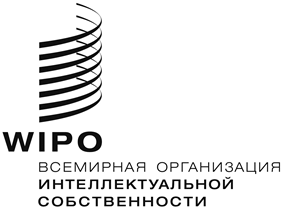 RCDIP/23/1 CDIP/23/1 CDIP/23/1 оригинал:  английскийоригинал:  английскийоригинал:  английскийдата:  21 мая 2019 г.дата:  21 мая 2019 г.дата:  21 мая 2019 г.